JAVNI POZIVZA UČEŠĆE U PROGRAMU PODRŠKE ZA UVOĐENJE I SERTIFIKACIJU ISO STANDARDA Izjava o prihvatanju uslova pozivaPrima:  Biznis inovacioni centar doo KragujevacTrg topolivaca 4KragujevacJa________________________________ dole potpisan(a), kao ovlašćeno lice ispred podnosioca prijave __________________________________(navesti pun naziv preduzeća onako kako je registrovano u APR-u), izjavljujem sledeće:Sve informacije koje se nalaze u formularu za prijavu su istinite i odgovaraju stvarnom stanju stvari.Podnosilac prijave je registrovan u Agenciji za privredne registre (APR) Republike Srbije i spada u kategoriju mikro/malih i srednjih preduzeća u skladu sa finansijskim izveštajima za 2019. godinu.Podnosilac prijave je većinski u domaćem vlasništvu (najmanje 51%) i u većinski privatnom vlasništvu.Podnosilac prijave ima neto profit na kraju 2019. godine.Podnosilac prijave nije u stečajnom ili likvidacionom postupku.Podnosilac prijave će obezbediti finansijsko učešće u troškovima ISO sertifikacije u skladu sa uslovima ovog poziva.Podnosilac prijave razume da BIC nije u obavezi da dodeli sredstva svakom predloženom preduzeću. Obavezujući ugovor se potpisuje tek nakon pozitivne finalne procene prijave i sprovedenih obuka iz QMS-a.Podnosilac prijave se slaže da BIC može da koristi kontakt podatke podnosiocaprijave u svrhu informisanja o budućim dešavanjima i aktivnostima u okviru programa.  	Da        Ne  Podnosilac prijave :Ime i prezime ovlašćenog licaDatum i potpis* * *"Ovaj projekat finansira Evropska unija preko programa EUPRO. Biznis inovacioni centar d.o.o. je isključivo odgovoran za sadržaj i proces sprovođenja Javnog poziva i on ne predstavlja neophodno stavove Evropske unije“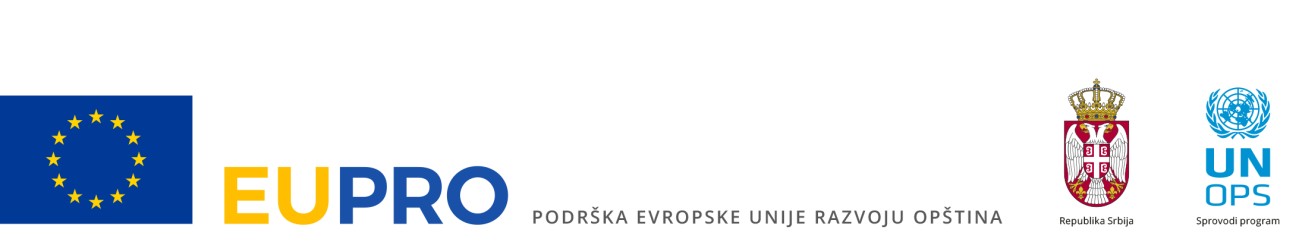 